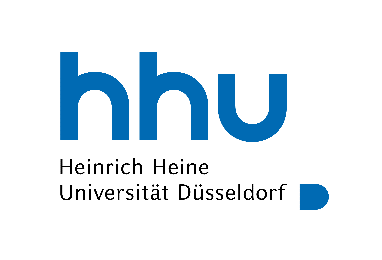 Fachschaft  PharmazieHeinrich-Heine-Universität DüsseldorfGeb. 26.31 U1 R41Universitätsstraße 140225 DüsseldorfTel.: 0211-8112516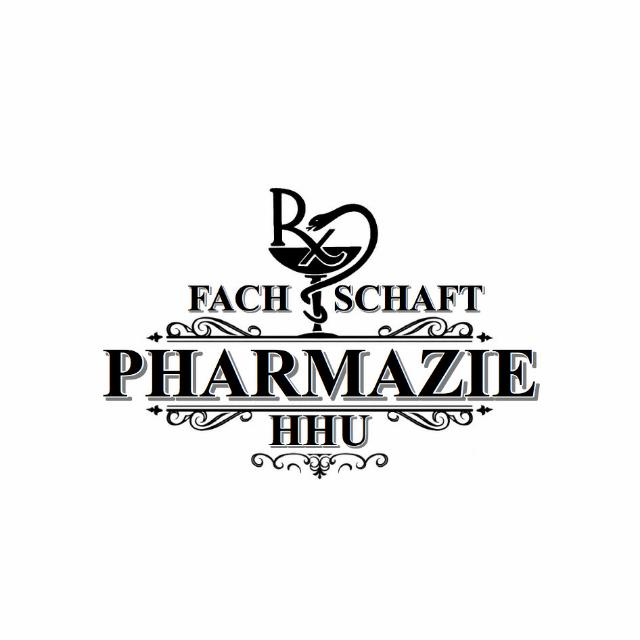 Protokoll der online FS-Sitzung 27.10.2020Anwesende Räte:  	 Marie F.	 Eunice M.		 Sabrina F.		 Samuel K. Alexander G.	 Madeline D.	 Laura P.		 Anna-Lena G. Kerstin S.	 Hannah S.		 Moritz K. 		 Jonas H. Jonas G.Anfang: 18:32Tagesordnung:TOP 0: RegulariaBeschlussfähigkeit wird festgestelltRedeleitung wird Alex G. erteiltTOP 1: BVTVom 13.11 – 15.11Vorläufige SchichteinteilungFreitag (18:00 – 22:00): Marie & Jonas G.Samstag (9:00 - 15:30): Madeleine & SamuelSamstag (15:30 – 22:00): Alex & LauraSonntag (9:00 – 16:00): Sabrina & Anna-LenaTOP 2: Bücher für BibGeld noch für Bücher übrigSammeln von Vorschlägen für die AnschaffungTOP 3: WE-Sitzung16.11, 18.11 & 19.11 Probevorlesungen für die Berufung in BiotechnologieWE-Vertreter müssen in der VV neu gewählt werdenHilfskräfte für die Umgestaltung der Instituts-Website gesuchtTOP 4: KittelverkaufSpatel gratis abgebenPreise (in Euro):Kittel 15Handschuhe 2,50TOP 5: SonstigesÄnderung des Email-Passwortes, da zu viele noch Zugriff habenSammelbestellung für Pharma-Navi organisierenAb 50 Studierende nur 25 Euro pro SemesterAm 10.11.2020 nächste SitzungTOP 6: TOP 7: TOP 8: Ende: Protokollführer: Samuel Kolorz